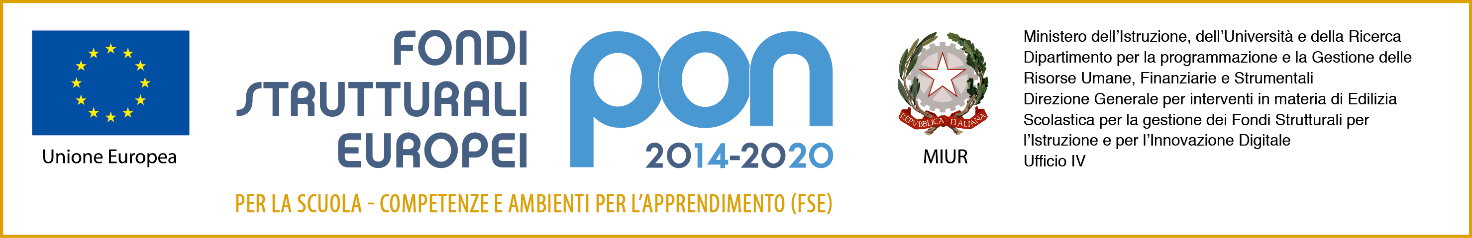 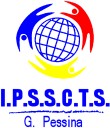 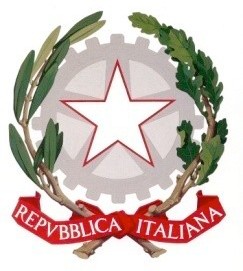 MODULO DI ISCRIZIONE PER LO SPORTELLO DIDATTICO ( ALLEGATO N. 1)Da compilare da parte dell’alunno:Nome e cognome __________________________________________________________Classe    _________________________________________________________________Materia _________________________________________________________________________             Docente scelto  _______________________________________________________________Argomento da trattare ____________________________________________________________________________________________________________________________________________________________________________________________________________________________________________________________________________________________________________________Luogo e data _______________, ____ / ____ / _____ 